TRANSFERFORMULIERPeriode van 1 juni tot 30 juniLicentienummer	:	     Naam	:	     Voornaam	:	     Geboortedatum	:	     Adres	:	     Telefoon	:	     Gsm	:	     E-mailadres	:	     Nationaliteit	:	     Datum	:	     Handtekening van de speler:Slechts één transferformulier is geldig en moet door een bestuurslid van de club waarbij hij wenst in te schrijven getekend worden. 
Het transferformulier moet aangetekend verstuurd worden naar het secretariaat van de Bowling Vlaanderen 
én naar de verlatende club voor 30 juni. De poststempel telt als bewijs.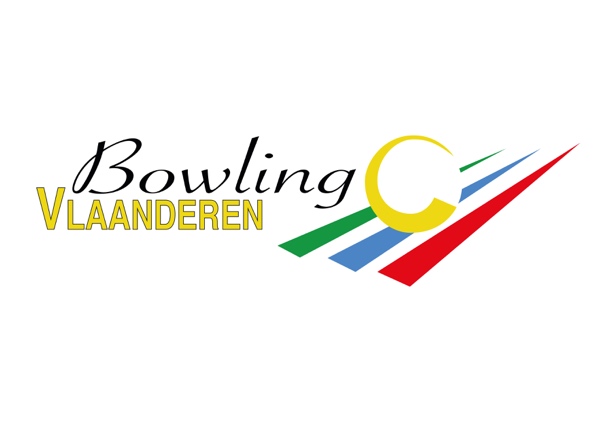 Ter Heydelaan 17 – 2100 DeurneOndernemingsnummer: 538.720.875 - RPR AntwerpenVoor transfer van een minderjarige speler:Voor akkoordNaam:      (van de wettige vertegenwoordiger)Datum:      Handtekening:Club waarbij het lid wenst aan te sluiten:Naam:      Nr.:      Voor akkoordNaam:      Functie:      (van een door Bowling Vlaanderen erkend bestuurslid)Datum:      Handtekening: